Сводка за неделюВ период с 05 марта по 11 марта 2020 года в дежурной части ОМВД зарегистрировано 66 заявлений и сообщений граждан,  возбуждено 5  уголовных дел.            05 марта  возбуждено уголовное дело, по ст. 105 ч.1 УК РФ, сообщение  гражданина Д. о том, что 05.03.2020 года в  00:45 часов в парке ДК имени Белоконева по адресу г. Усть-Катав улица Комсомольская заявитель нанес ножевые ранения гражданину В.            06 марта  возбуждено уголовное дело, по ст. 158 ч.1 УК РФ, 11.12.2019 года в вечернее время, гражданка Р.,  совершила хищение сотового телефона «BQ 5035 VELVET», принадлежащий гражданину К., чем причинила ему материальный  ущерб на сумму 3890 руб.            07 марта  возбуждено уголовное дело, по ст. 264.1 УК РФ, 20.12.2019 года в 18:40 часов на автодороге возле улицы Заречная г. Усть-Катава гражданин Р. управлял автомобилем ГАЗ -3302 находясь в состоянии алкогольного опьянения, будучи подвергнутым административному наказанию и уголовной ответственности за управление ТС в состоянии опьянения.            09 марта  возбуждено уголовное дело, по ст. 158 ч.1 УК РФ, гражданин Н. похитил денежные средства в сумме 11000 рублей у гражданина Д.            11 марта  возбуждено уголовное дело, по ст. 116.1 УК РФ, гражданин О. нанес побои гражданке Б.За указанный период времени сотрудниками ОМВД России по                   Усть-Катавскому городскому округу составлено 99 протоколов об административных правонарушениях, из них 73 за нарушение правил дорожного движения, 6 протоколов за появление в состоянии опьянения в общественных местах.Кроме того, сотрудники полиции напоминают гражданам, что обо всех правонарушениях, можно сообщить по телефону дежурной части 8(35167)2-56-02 или сообщить ГУ МВД России по Челябинской области  по телефону доверия  8(351)268-85-94.       Начальник ОМВД России поУсть-Катавскому городскому округуподполковник полиции                              		  		                      Н.Ю. Зайцев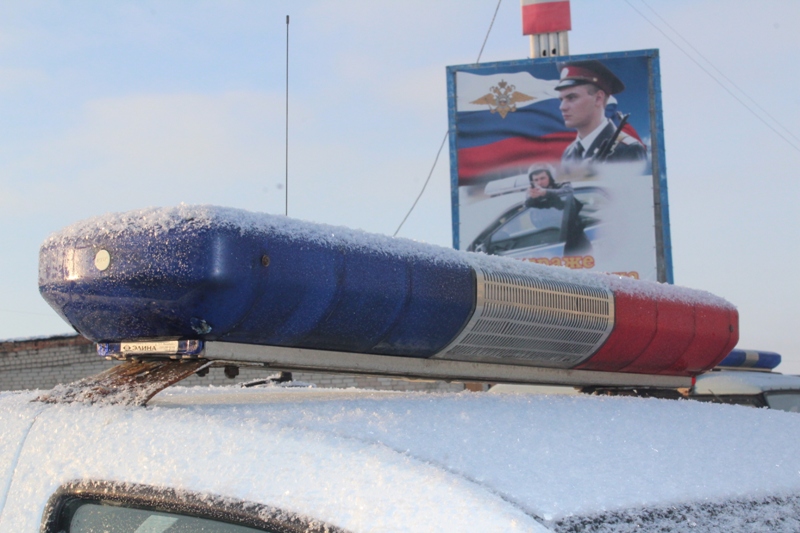 